Sysselsättning och arbeteLångtidsarbetslöshet är ett strukturellt samhällsfenomen som inte gagnar vare sig individen eller samhället. En ökad sysselsättning hindras av matchningsproblem, strukturell arbetslöshet och ett begränsat arbetskraftsutbud. En del grupper inom arbetsmarknaden kan behöva riktade insatser för att komma in på arbetsmarknaden. Dit hör t.ex. ungdomar, inflyttade och partiellt arbetsföra personer.FÖRSLAGMoment: 86050 Sysselsättnings- och arbetslöshetsunderstöd, överföringar (F) (s 11)Ändring av anslag: -Momentmotivering: Motiveringen får följande tillägg: ”Vidare kommer landskapsregeringen att lägga särskilt fokus på de personer som är långtidsarbetslösa och som står långt utanför arbetsmarknaden. En omvärldsanalys inleds kring evidensbaserade metoder och modeller med målsättning att återkomma i ordinarie budget med förslag på åtgärder.”Mariehamn den 4 februari 2022Katrin Sjögren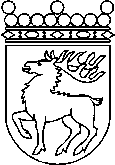 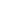 Ålands lagtingBUDGETMOTION nr 41/2021-2022BUDGETMOTION nr 41/2021-2022Lagtingsledamot DatumKatrin Sjögren2022-02-04Till Ålands lagtingTill Ålands lagtingTill Ålands lagtingTill Ålands lagtingTill Ålands lagting